What do I need to complete my Financial Aid application?--------------------------------------------------------------------------------------------------------------------------------------------------To apply for the FALL 2016 - SPRING 2017 academic year (July 1, 2016 - June 30, 2017) FAFSA and TAP applications, you will need the following information that apply to you and/or parents:NOTE: INCOME TAX FILERS SHOULD WAIT APPROXIMATELY 2-3 WEEKS AFTER THEIR TAXES HAVE BEEN ELECTRONICALLY FILED TO APPLY FOR FINANCIAL SO THAT IRS DATA CAN BE LINKED TO THE FAFSA APPLICATION. WE RECOMMEND THAT YOU APPLY AS EARLY AS POSSIBLE TO AVOID DELAYS AND TO GIVE YOURSELF TIME TO RESOLVE FURTHER REQUESTED ADDITIONAL INFORMATION.Independent & Dependent students:Your unique FSA ID (https://fsaid.ed.gov/)Your Social Security number Date of marriage/separation/widowed Alien Registration/Permanent Resident Number (if you are not a U.S. citizen) 2015 Federal tax forms (1040/1040A/1040EZ) & W2 forms for yourself, for your spouse if you are married2015 New York State tax forms (IT-201) for NY state tax filers2015 income from: -Self-employment (If income = at least $10,000, tax filing is required) -Amount given from other person (such as a relative) for living and personal expenses-Support given for child from non-custodial parent such as child support2015 Unemployment income 2015 Untaxed income, such as Social Security benefits, Temporary Assistance for Needy Family (TANF), Veterans benefitsRecent Savings & Checking accounts, Investments, Business and Farm assets 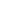 Dependent students will also need:Parents unique FSA ID (https://fsaid.ed.gov/)Parents' Social Security numbers Parents’ date of birthDate parents were married/separated/widowed Parents' 2015 Federal tax forms (1040/1040A/1040EZ) & W2 forms Parents’ 2015 New York State tax forms (IT-201) for NY state tax filersParents’ 2015 income from: -Self-employment (If income = at least $10,000, tax filing is required), -Amount given to parent from other person (such as a relative) for living and personal  expenses-Support given to parent for child from non-custodial parent such as child supportParents' 2015 unemployment income Parents' 2015 untaxed income, such as Social Security benefits, Temporary Assistance for Needy Family (TANF), Veterans benefitsParents' information on Recent Savings & Checking accounts, Investments, Business and Farm assets 